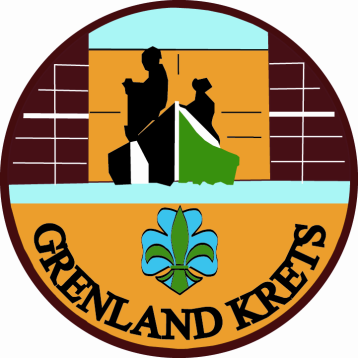 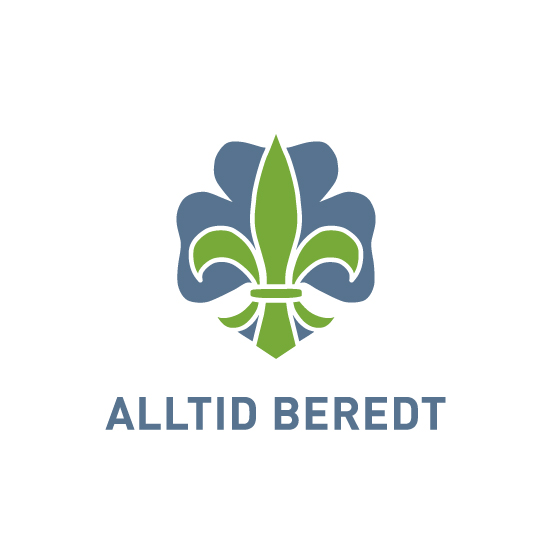 Innkalling til årsmøtei av Norges speiderforbundReferat.Herresenteret.Hellestvedtveien 55.2. Mars 2016 kl. 18:30Sak 1	Konstituering av årsmøtet 2016	41.1	Opprop, ordstyrer(e) m.m.	41.1.1	Opprop (se vedlegg 1)	41.1.2	Valg av ordstyrer	51.1.3	Valg av stemmekorps	51.1.4	Valg av referent	51.1.5	Valg av to personer til å undertegne protokollen	51.2	Godkjenning av innkalling	51.3	Godkjenning av sakliste	51.4	Godkjenning av forretningsorden	5Sak 2	Saker:	62.1	Årsmelding	62.1.1	Kretsstyrets årsberetning	62.1.2	Årsmelding Mimes Brønn (se vedlegg 2)	72.2	Regnskap og revisjonsberetning	72.3	Innkomne forslag.	82.3.1	Kretskontigent høstsemesteret	82.3.2	Kretsens hjemmeside.	82.4	Arbeidsplan for 2016	92.5	Budsjett 2016	12Sak 3	Valg	123.1	Kretsleder, visekretsleder, medlemmer og varamedlemmer til kretsstyret:	133.2	Delegater til Speidertinget i Drammen 4-6 nov. 2016……………………………...13    3.3      Delegater til Speiderforum 14-16 okt. 2016 på Modum……………………………13     3.4       Delegater til Roverforum 14-16 okt. 2016 på Modum…………………………….13    3.5        Valgkomité og revisor…………………………………………………………….13Sak 4	Åpen post:	144.1	Konkurranse blant førepatruljene i Grenland……………………………………….14     4.2     Utdeling av 10års knappen………………………………………………………….14     4.3     Fotavtrykk Telemark………………………………………………………………..14     4.4     Kretsleiren 2015 og overskuddet…………………………………………………...14Konstituering av årsmøtet 2014Opprop, ordstyrer(e) m.m.Opprop (se vedlegg 1)I henhold til revisorgodkjente antall betalende medlemmer fra NSF per  31.12.2013Valg av ordstyrer: Carl Magne Isaksen.Valg av stemmekorps: Bjørn Dagsrud.1.Skotfoss og Nora Britt Evensen Storhaug.1.Heistad.Valg av referent : KretssekretærValg av to personer til å undertegne protokollen: Jon Phil.8.Skien og Anne Bommen 1.Bamble.Godkjenning av innkallingGodkjenning av saklisteGodkjenning av forretningsordenEt lovlig innkalt møte i Kretstinget er beslutningsdyktig med det antall godkjente representanter som har møtt.Protokoll føres av valgte referent. Den undertegnes av møteleder, to valgte representanter og møtereferent.Ingen representanter har rett til ordet mer enn tre ganger i samme sak, med unntak av forslagsstilleren. Representanter som forlanger ordet til forretningsorden har ett minutts taletid. Møteleder har rett til å foreslå forkorting av taletiden og foreslå strek med de inntegnede talere.Alle forslag må innleveres skriftlig til møteleder, undertegnet med representantens navn. Forslag innlevert til en innflytelsespunktansvarlig under påvirkningstorget likestilles med innlevering til møteleder. Nye forslag kan ikke settes frem etter at strek er satt, og heller ikke kan da forslag trekkes tilbake. Forslag utenom de på sakslisten oppførte saker, kan ikke fremmes.	 Ved vedtak kreves normalt alminnelig flertall. Med alminnelig flertall menes: Mer enn halvparten av de avgitte stemmer. (Blanke stemmer telles ikke med.) Alle valg foregår skriftlig når det er mer enn en kandidat, eller når en av representantene forlanger det. Kandidater er alle som er oppført på valgkomiteens liste over dem som har sagt seg villige til å motta valg. For å bli valgt skal en kandidat ha mer enn halvdelen av de avgitte stemmer. Blanke stemmesedler teller ikke med.I protokollen føres inn alle fremsatte forslag og de vedtak som er gjort, med antall avgitte stemmer for og i mot. Ved valg føres antall stemmer i protokollen. Likeledes innføres i protokollen navnene på de representantene som har hatt ordet under de forskjellige saker.Utskrift av protokollen på papir eller elektronisk sendes umiddelbart etter kretstingets møte til dem som deltok i møtet, med en ukes frist for eventuelle innsigelser.Kretstingets møte er åpent for tilhørere i den grad det er plass til det.Kretstingets forretningsorden godkjennes ved åpning av hvert møte i kretstinget, og gjelder inntil forslag om forretningsorden er behandlet og godkjent på neste møte i kretstinget.Under «Åpent Forum» kan det fremmes henstillinger fra Kretstinget til kretsstyret. Det voteres over alle slike henstillinger. Kun henstillinger som oppnår alminnelig flertall oversendes kretsstyret. Alle fremsatte henstillinger med antall avgitte stemmer for og imot føres i protokollen. Øyvind Danielsen ønsker velkommen til årsmøte, og overlater til ordstyrer, Carl Magne Isaksen. Saker:ÅrsmeldingKretsstyrets årsberetningKretsstyrets sammensetning fra 4. mars 2015Kretsleder: Eva Pietschmann, 1. SannidalVisekretsleder: Øyvind Danielsen, 1. StathelleStyremedlem: Siv-Helene Bjørnstad, 5. Skien MSStyremedlem: Jostein Haukenæs, 1. SkotfossStyremedlem: David Larsen, 1. HerøyaVaramedlem: Heidi Nafstad, 1. BambleVaramedlem: Joakim Tinholt, 1. Skotfoss2.1.2 Styrets årsberetningKretsstyret har i 2015 avholdt 10 styremøter. 1. Februar: 130 speidere og ledere overnattet i Fritidsparken i forbindelse med Kom deg ut dagen.Andre grupper i kretsen overnattet og hadde tilstellinger i sitt nærområde.23.Februar: Peff-kurs samling på kvelden.4.Mars. Ble årsmøte avholdt. Det var tilstede 50 stemmeberettigede. Det ble avholdt på Åfoss. Vidar Hagen fra Forbundet deltok.14-15 Mars og 26 Mars: Peff-kurs med kurshelg og kurskveld: Totalt 33 speidere fra 10 grupper deltok.18-19 April: Kretsbannerkonkurannsen ble avholdt ved Sundbykåsa Gård i Bamble.15 grupper deltok.Arrangør 1.Bamble, 1.Herre, 1.Langesund sjø og 1.Stathelle.19 April: Småspeidersamlingen ble avholdt på samme sted som kretsbannerkonk. Arrangør Kragerø Speidergruppe og 1.Sannidal..11 flokker deltok.20-26 April : Speideraksjonen. Fra Grenland Krets ble det samlet inn 45553.- og 8 grupper var med.25-26 April: Trøkk-Tur nr. 16. «Gutta på skauen» ble lagt til Kilebygda,16 speidere,7 rovere og 4 leder fra 4 grupper var med.5-6 Juni: NM i speiding. Fra Grenland Krets deltok:1.Langesund Sjø: Tjeld .21 plass. 3.Skien : Skogdue. 38.plass.Heistad: Tiur. 46.plass1.Herre: Rev.Rettelse: Heistad speidergruppe plass 45                Langesund Sjø plass 67                3.Skien plass 69                Herre plass 7731.juli til 8.August: Kretsleir i Lunde.520 speidere, ledere, rovere og stab deltok.Det var også med gjester fra Nedre Eiker, Narvik, Tønsberg, Larvik, Horten, Danmark og Tyskland.Det deltok  19  grupper fra Grenland Krets.5.September.: Kom deg ut dagen ble arrangert på Svanstul. 110-120 speidere og ledere overnattet fra lørdag til søndag.Andre grupper i kretsen var på arrangementer i sitt nærområde.17 September,25-27 September ble Peff-kurs 2 avholdt, med en forkveld og en helg.28 speidere fra 9 grupper deltok og har da gjennomført Peff «utdanning»?21 September: 8 Skien feiret 70 års jubileum . Kretsleder deltok.27.September :1.Herøya feiret 80 års jubileum. Kretsleder deltok20 Oktober: Kretsting ble holdt i Gulset Kirke. 30 deltagere fra 12 grupper var til stede.Asbjørn Hove fra Forbundet var tilstede.31 Oktober til 1.November: Roverarrangementet Operasjon Villmark med 20 deltagere fra 5 roverlag deltok. Utgangspunkt for turen var Solvika kafe, ved Heivannet. Arrangør var 8.Skien. og 1.Solum Speidergruppe.6-8.November: Krets og korps leder samling på Sørmarka.Kretsleder Eva Pietschmann ,Nestleder Øyvind Danielsen og Styremedlem Joakim Tinholt  deltok fra Grenland Krets.10.Desember: Roverarrangemente Gnister med 14 rovere fra 4 grupper tilstede ble arrangert i Huken til 1.Solum. Rovergruppa Varg fra 1.Solum var arrangør.14.Desember: Juleavslutning for kretsen. Ble avholdt på Herresenteret. Gruppeledere, Mimes, Peff-Stab, Trøkk-stab. Leirkomite og Gilde var invitert.20 personer deltok til bevertning av rømmegrøt og spekemat.Årsmelding Mimes Brønn (se vedlegg 2)Regnskap og revisjonsberetningRegnskapet og Balansen ligger som vedlegg.(se vedlegg 3, 4 og 5)Revisjonsberetningen blir opplest av Eva Pietschmann og vil bli sendt ut sammen med referatet fra årsmøte.Kretsstyrets innstilling:Regnskapet og revisjonsberetningen for 2015 godkjennes.Innkomne forslag.Kretskontingent høstsemesteretForslag fra Gjerpen MSKDagens situasjon er at det kreves inn ½ kontingent for de som meldes inn på høsten. Forbundskontingenten tilfaller gruppene, mens kretsens andel går til kretsen.Begrunnelsen for forbundets side for å la forbundskontingenten tilfaller gruppene er å fremme nyrekruttering og riktig registrering av medlemmene. I slik begrunnelse er også høyst relevant for kretsen og en harmonisering av praksis mellom forbund og krets på sin plass. For Gjerpen MSK sitt vedkommende har vi en del engangsutgifter i forbindelse med nye medlemmer, med at vi blant annet gir bort alle merkene som skal på speiderskjorta. Kretsen derimot har ingen engangsutgifter i forbindelse med nye medlemmer. Forslag til vedtak:For medlemmer som meldes inn i høstsemesteret tilfaller kretskontingenten gruppene på lik linje som forbundskontingenten. Kretsstyrets innstilling:Forslag vedtasKretsstyrets begrunnelse:Kretsstyret ser at gruppene har større utgifter ved innmelding av speidere enn selve kretsen.Kontingenten er en viktig del av inntekten til kretsen, men vi ser mulighet for en prøveordning i 2016.Disse hadde ordet i saken:Steinar Brokeland. Kragerø Speidergruppe.Carl Magne Isaksen.1.HerøyaDeltagerene ønsker at prøveperioden bli utvidet til 2 år.Enstemmig vedtatt.Kretsens hjemmeside.Forslag fra Kretsstyret:På bakgrunn av tidligere vedtak om at Grenland Krets skal videreutvikle, rydde og bedre oppdatering av hjemmesiden, vil kretsen ansette en websideansvarlig. Denne personen vil opprette ny hjemmeside, basert på forbundets oppsett, flytte over informasjon og generelt vedlikehold av hjemmesiden. Denne personen vil også ha ansvaret for oppfølgning av mediedekning av kretsens arrangementer. Forlag til vedtak:Grenland Krets engasjerer en person som websideansvarlig. Kretsstyrets innstilling:Forslag vedtas.Disse hadde ordet i saken:Eva Piechmann 1.Sannidal.Steinar Brogeland. Kragerø SpeidergruppeTrond Engen 3.Skien.Sten Roar Høgli 1.Heistad Olav Odberg 8.Skien.Vedtatt mot 1 stemme.Arbeidsplan for 2016Som innledning til behandlingen av arbeidsplanen for 2016, gir vi her en evaluering av resultatet av de vedtatte mål og tiltak som årsmøtet vedtok for Grenland i 2015Målene er hentet fra speiderforbundets strategi fram mot 2016:Mål og tiltak for 2016:Kretsstyret ønsker at vi i Grenland kan bruke 2016 til å videreføre friluftsengasjementet fra FÅ2015.Vi oppfordrer derfor alle gruppene til å holde flest mulige møter ute, gjerne synlige for ikke speidere og at vi gjennom disse spesielt peker på den store sammenhengen vi står i som speidere i Norge og internasjonalt, slik denne illustrasjonen fra speiderforbundet viser: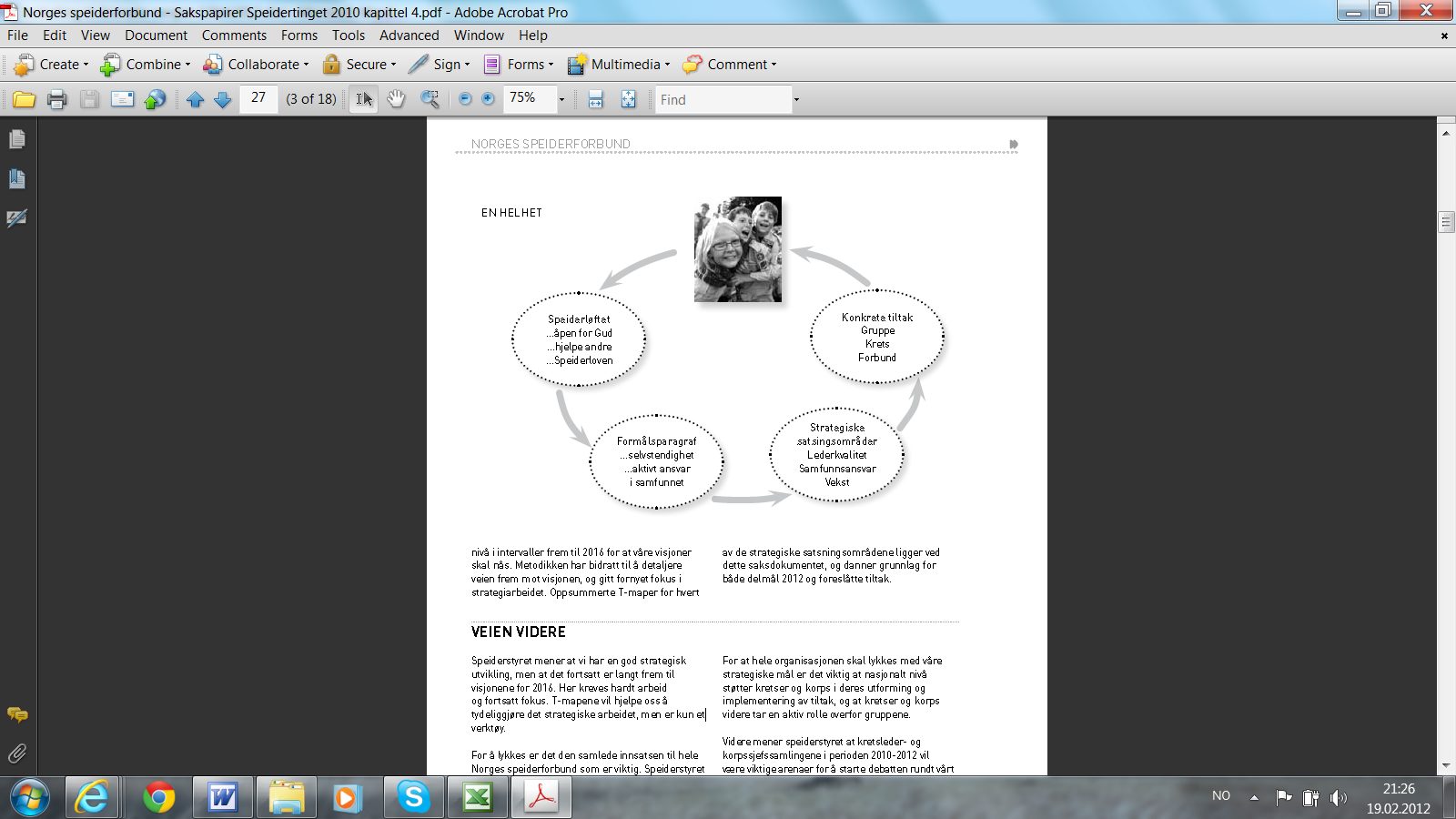 Kretsstyrets innstilling:Arbeidsplan for 2016 godkjennes.Hans Eide.1 Heistad hadde ordet i saken.Enstemmig vedtatt.Budsjett 2016Budsjettet ble enstemmig vedtatt.ValgValgkomiteen til årsmøtet 4. mars 2016 har bestått av Hanne Birte Hulløen, 3. Skien og Tor Arne Lundquist, 1. Stathelle.Valgkomiteen har hatt informasjon på kretsens samlinger, sendt eget informasjonsskriv på e-post til alle kretsens medlemmer som er eldre enn 12 år. Har snakket med gruppeledere og det er blitt gjort direkte henvendelser til kandidater.Kretsleder, visekretsleder, medlemmer og varamedlemmer til kretsstyret:Kretsleder (på valg for 2 år)         Øyvind Danielsen. 1 Stathelle		Visekretsleder (ikke på valg-1 år) Jostein Haukenæs.1.SkotfossStyremedlem (på valg for 2 år)     Siv-Helene Bjørnstad.5 Skien MSStyremedlem (på valg for 2 år)     Heidi Nafstad. 1.Bamble.Styremedlem	for 1 år                   Mari Madsø Engen 3.Skien	Varamedlem for 1 år                     Joakim Tinholt . 1.Skotfoss		Varamedlem for 1 år	                   Emilie Andreassen.3.SkienDelegater til Speidertinget i Drammen 4 -6 november 2016Kretsleder er representant for kretsen etter lovenes § 2-5-1Det skal velges tre representanter, derav minst en under 25år.Siv-Helene Bjørnstad		5. Skien MSCristina Eide                                 1.Heistad(>25år)Caroline Therese E. Hop              1.Sannidal (>25år)    Heidi Nafstad                                1.Bamble.Vara representant.Delegater til Speiderforum 14 -16.oktober 2016 på ModumEmilie Andreassen                         3.SkienSimen Evensen                               3.SkienAleksander Klusmeier                    3.SkienMari Madsø Engen                         3.Skien.Steffen Tøndel                                3.Skien. 1.vara representant.Noah Allen                                      1.Sannidal.2.vara representant.Delegater til Roverforum 14 -16.oktober på ModumMarlene Olsen                               1.Heistad(under 20 år)Chistina Eide                                  1.Heistad(over 20 år)Valgkomité og revisorValgkomité:Tor Arne Lundquist		1. Stathelle (1 år)Nils Helge Rørå                            1.Gulseth (2år)Revisor for 1 år:Grethe Steinbakken Vidme	2. GjerpenÅpen post:4.1: Konkurranse blant førerpatruljene i Grenland.Jeg har ett forslag til årsmøte, som gjelder programmet for neste år. Jeg synes at det bør være en konkurranse for førerpatruljene i kretsen og jeg vet i hvert fall at i min tropp har det vært stor entusiasme for dette forslaget, og tror flere ville likt det. Det vil styrke oss som patruljeførere, og skape mer samhold i troppen, og man blir med kjent med de andre jevnaldrende i kretsen. Jeg tror dette vil virke motiverende for førerpatruljene, og at det passer godt nå som Norges Speiderforbund også fokuserer på å bygge opp førerpatruljer.Derfor foreslår jeg å sette ned ei arbeidsgruppe e.l. som får i oppgave å tenke ut konkurranseform og sette i gang det første arrangementet. Denne gruppa ville bestått av rundt fem speidere fra så forskjellige grupper som mulig.Forslaget sendt inn av Mari Madsø Engen 3.Skien.Forslaget ble av årsmøte videresendt til kretsstyret for videre planlegging.4.2 Utdeling av 10års knappen.Følgende ledere skal tildeles 10 års knappen:Sondre Havenstrøm Hansen.1.SolumAnne-Lene Kristoffersen 1.SolumBente Oterholdt. Gjerpen NMUJon Arne Bratland 1.HerøyaKjetil Bakken. Porsgrunn FADag Andre Garstad 1.Bamble4.3 Fotavtrykk TelemarkGrenland Krets ble i 2016 tildelt Folkehelseprisen 2015 fra Telemark Fylkeskommune og en pengepremie på 50.000Styret tar gjerne imot gode forslag til hva pengene kan brukes til rundt om i kretsen.Øyvind Danielsen holdt et lite innlegg og takket speiderlederne for deres innsats i 2015, slik at vi ble tildelt denne prisen.4.4 Kretsleiren 2015 og overskuddet.Sluttrapporten etter kretsleir er ferdig og finnes som vedlegg 6.Da leirsjefen Reidulf Tangen ikke har mulighet til å delta på årsmøte ser kretsstyret at vi innkaller til et åpent ledermøte for fullstendig gjennomgang av rapporten og oppsummering.Kretsstyret har diskutert og det har kommet innkomne forslag om at overskuddet fra kretsleir kan være med å dekke transporten av utstyr til Nord 2017Det vil ikke bli noe av et ekstra ledermøte ang. kretsleir. Hans Eide overrakte Hedersprisen til Carl Magne Isaksen for mangeårig innsats som speiderleder og lederutvikler. Hans Eide fortalte også litt om Japan.Kretsleder Eva Pietschmann hadde sin siste oppgave som kretsleder og delte ut blomster til Carl Magne Isaksen for jobben som ordstyrer, Hanne Birte Hulløen for jobben i valgkomiten, Hans Eide for jobben han gjorde som reiseleder for de som var med på Jamboree i Japan. Ingse W. Lilleaasen for at vi fikk låne lokalet på Herre og for god servering.Revisor og leirsjef vil få blomster med en senere anledning.Påtroppende kretsleder Øyvind Danielsen overrakte blomster til Eva Pietschmann og takker for jobben hun har gjort som kretsleder. Møte ble hevet ved at i sang speiderbønn. Med speiderhilsenKretsstyret i Grenland krets av NSF			Kretsleder Eva Pietschmann				Visekretsleder Øyvind Danielsen1.Sannidal Speidergruppe                                                     1.Stathelle Speidergruppe                           Styremedlem Siv-Helene Bjørnstad                            Styremedlem Jostein Haukenæs.5.Skien MS Speidergruppe.                                          1.Skotfoss Speidergruppe.Styremedlem David Larsen                                          Varamedlem Joakim Tinholdt1.Herøya Speidergruppe.                                               1.Skotfoss speidergruppe.Varamedlem: Heidi Nafstad.1.Bamble Speidergruppe.Jon Pihl.                                                                                  Anne Bommen. Sign.                                                                                                Sign.GruppenavnAntallReprMØTTGrenland krets711. Langesund sjøspeidergruppe6981:1Kragerø speidergruppe2032:11. Brevik speidergruppe3258. Skien speidergruppe52731. Herre speidergruppe2942:43. Skien speidergruppe7192:21. Gulseth speidergruppe3351. Solum speidergruppe57711. Stathelle speidergruppe21422. Gjerpen speidergruppe102Vold og Kilebygda speidergr.121. Borgestad speidergruppe721. Skotfoss speidergruppe6283:31. Helle speidergruppe121. Herøya speidergruppe27431. Heistad speidergruppe6483:21. Sannidal speidergruppe58711. Bamble speidergruppe3453Skien FA speidergruppe375Porsgrunn FA speidergruppe7791Porsgrunn FSK speidergruppe60715. Skien MS speidergruppe3753:2Siljan MSK speidergruppe274211. Skien MSK speidergruppe12Gjerpen MSK speidergruppe46694013148Vedtatt mål og tiltak 2015:Resultat 2014:Speidere vil ut:70% av patruljene i Grenland Krets skal ha minst en tur uten ledere. 50% av gruppenes møter skal holdes ute. Grenland Krets skal være synlige i lokale medier og i lokale miljøer.Grenland Krets sender deltakere til Jamboree i Japan.Speidere vil ut:6 grupper har hatt overnatting uten ledere.11 grupper har hatt minst 50%av møtene ute,Var mediedekning både på kretsleiren i Lunde og kretsbannerkonkurransen. Flere av gruppene har vært flink til å være i media. Grenland Krets sendte 31 deltakere til Japan. Patruljen tar ansvar:Grenland Krets vil i 2015 fortsette med PEFF-kurs.Grenland Krets vil i 2015 arrangere samling for ledere og rovere med fokus på friluftsliv.Grenland Krets v/ Mimes Brønn vil fortsette å tilby ledertreningskurs for ledere og rovere i Grenland Krets.Patruljen tar ansvar:Det har blitt avholdt PEFF-kurs i 2015.28 speidere fullførte PEFF1 og PEFF2Grenland Krets arrangerte ledermøte med Lars Verket og Mariken Kjøl fra FNF under leiren hvor Lars fortalte om sine turer…….Mimes arrangerte gode kurs.Se årsmelding Mimes Speiding når flere:Grenland Krets vil bruke unge ledere og rovere som mediateam på Kretsleir 2015. Grenland Krets vil fortsette oppryddingen av hjemmesiden til kretsen.Info om leiren vil spres både på leirens Facebook side og på hjemmesiden. 75% av Grenland Krets sine grupper deltar på forbundet sin klatrekampanje. Alle avdelinger(fellesråd) gjennomfører en dag (Hundremeterskogen/Speidingens dag) i løpet av året.Speiding når flere:Mediasjefen under kretsleiren var rover. De ble i 2015 ikke gjort så store opprydninger på hjemmesiden som planlagt. Informasjonen ble spredd godt på Facebook, men ikke så god oppfølging på hjemmesiden Over 300 speidere og ledere har klatret i trær.4 grupper gjennomførte speiderenes dag.Mål fra strategisk plan for NSF 2015-2016:Tiltak i Grenland i 2016:Speidere vil ut:	Norges speiderforbund vil vise fram speiderens nisje i friluftslivet – barn og unge på egen tur – og at vi er en kompetent og troverdig aktør på friluftsliv. Vi skal benytte muligheten FÅ15 gir oss til å styrkekompetansen på det enkle friluftslivet, slik at alle speidere drar på tur.Synlighet – vi vil løfte fram og dele gode lokale og regionale tiltak som kobler friluftslivet med patruljearbeidet, ledertreningen og treningsprogrammet.Internasjonale møteplasser – vise fram og motivere til deltakelse i internasjonale arrangementer og prosjekter, bl.a. World Scout Jamboree.Speidere vil ut:70% av patruljene i Grenland Krets skal ha minst en tur uten ledere. 50% av gruppenes møter skal holdes ute. Grenland Krets skal være synlige i lokale medier og i lokale miljøer.Grenland vil jobbe med å sende flest mulige rovere til Explorer Belt i Italia. 4 rovere og 1 leder fra Grenland Krets vil delta.Patruljen tar ansvar:Videreutvikle opplæringen, og tilby nasjonale kurs innen patrulje- og førerpatruljearbeid for å gi gode verktøy, og styrke patruljesatsingen i grupper/kretser/korps/regioner.Friluftslivsløft 2015 – nasjonalt arrangement for ledere og rovere med fokus på friluftslivskompetanse, friluftsliv i treningsprogrammet og førerpatruljearbeid.Tverregionalt kurssamarbeid: Fortsettelse av ledertrenersamarbeidet på tvers av kretser, med mål om å gjennomføre flere kurs i grunntreningen.Patruljen tar ansvar:Grenland Krets vil i 2016 fortsette med PEFF-kurs.Grenland Krets vil i 2016 arrangere samling for ledere og rovere med fokus på friluftsliv.Grenland Krets v/ Mimes Brønn vil fortsette å tilby ledertreningskurs for ledere og rovere i Grenland Krets. Speiding når flere:Unge talspersoner – opprettelse av en gruppe talspersoner bestående av rovere og unge ledere som får trening i verdibasert omdømmebyggingSynlighet på digitale plattform – videreutvikling av vår bruk av digitale plattformer, herunder hjemmesiden speiding.no, og tilstedeværelse på sosiale medier.Speiderbasen – videreutvikling av innholdet og funksjonaliteten, slik at den bedre tilfredsstiller behovene i organisasjonen Speiding når flere:Grenland Krets vil bruke tid på å finne unge ledere/rovere som kan media og kommunikasjonsansvarlige på arrangementer i kretsen, samt publisere dette på hjemmesiden/Facebook og lokale aviser. Grenland Krets vil fortsette oppryddingen av hjemmesiden til kretsen.Grenland Krets m/ Mimes Brønn vil arrangere kurs i bruk av Speiderbasen Inntekter:201620153100Salgsinntekter avgiftsfri003400Offentlig tilskudd75.00060.0003401Andre tilskudd17.50017.5003900Andre driftsrelaterte inntekter003910Kursinntekter30.00030.0003920Kontingent NSF160.000180.000Sum inntekter:282.500287.5004110Kurs- og arrangementskostnader-55.000-30.0005000Lønn, inkl. feriepenger og arb.avgift-164.000-164.0006300Leie lokaler-20.000-20.0006320Inventar006700Regnskap-20.000-15.0006800Kontorrekvisita-5.000-5.0006810Data/EDB-10.00006860Møter/kurs-20.000-20.0006862Styre- og årsmøte-5.000-5.0006900Telefon-5.000-5.0006940Porto-250-2507040Diverse7100Bilgodtgjøring oppgavepliktig-1.000-1.0007140Reisekostnader ikke oppgavepliktig-30.000-59.0007420Gaver-4.000-4.0008050Annen renteinntekt5.5005.5008150Annen rentekostnad-450-450Sum kostnader333.200323.200Budsjettert resultat-51.700-35.700,-